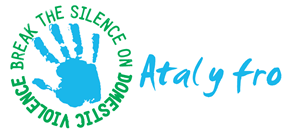 Employment Application FormPosition applied forWhere did you hear about the post?Personal DetailsPersonal DetailsFull NameAddressTelephone (home)Telephone (mobile)Email addressData Protection ActWe will store the information you give on this form either on computer or as manual records.  We will only use it to monitor how our equal opportunities and related employment policies are put into practice.  We will not use it for any other purpose or reveal it to any other organisations except under statutory obligations.Atal y Fro undertakes that it will treat any personal information (that is data from which you can be identified, such as your name, address, e-mail address etc) that you provide to us, or that we obtain from you, in accordance with the requirements of the Data Protection Act 1998.EDUCATION QUALIFICATIONS AND TRAININGEDUCATION QUALIFICATIONS AND TRAININGEDUCATION QUALIFICATIONS AND TRAININGPlease give details of your qualifications (academic and professional)Please give details of your qualifications (academic and professional)Please give details of your qualifications (academic and professional)Type of qualification (GCSE, NVQ, Degree etc.)Date AchievedWhere it was achievedEmployment History Please give details of your employment record starting with most recent position: (Continue on a separate sheet if necessary).Employment History Please give details of your employment record starting with most recent position: (Continue on a separate sheet if necessary).Employment History Please give details of your employment record starting with most recent position: (Continue on a separate sheet if necessary).Employment History Please give details of your employment record starting with most recent position: (Continue on a separate sheet if necessary).Employment History Please give details of your employment record starting with most recent position: (Continue on a separate sheet if necessary).Employment History Please give details of your employment record starting with most recent position: (Continue on a separate sheet if necessary).DatesEmployerPosition heldBrief description of roleReason for leavingSalary £EXPERIENCE SKILLS AND KNOWLEDEWhat are your main strengths in applying for this post?  (Your application will be judged against the Person Specification in the Job Description, which is the list of essential requirements for the post.  You should address each point in the Person Specification, giving details of what skills, experience and knowledge you have in these areas.  (Continue on a separate sheet if necessary). Maximum of 1,000 wordsPlease give any information about yourself or your life experience, including home or voluntary work, which you feel is relevant to your application.   Maximum of 250 wordsDo you have a current Full Driving Licence?YesNoDo you have endorsements?YesNoDo you have sole use of a vehicle?YesNoRecruitment of ex-offenders and DBS disclosures    Recruitment of ex-offenders and DBS disclosures    Recruitment of ex-offenders and DBS disclosures    Atal Y Fro complies fully with the DBS Code of Practice and undertakes to treat all applicants for positions fairly. Atal Y Fro undertakes not to discriminate unfairly against any person subject to a Disclosure on the basis of conviction or other information revealed This post is subject to an enhanced DBS disclosure, applications from ex-offenders for this vacancy will be considered on their merit.  If you have any convictions, cautions, reprimands or final warnings that are not "protected" as defined by the Rehabilitation of Offenders Act 1974 (Exceptions) Order 1975 (as amended in 2013) by SI 2013, please give the details below. Atal Y Fro complies fully with the DBS Code of Practice and undertakes to treat all applicants for positions fairly. Atal Y Fro undertakes not to discriminate unfairly against any person subject to a Disclosure on the basis of conviction or other information revealed This post is subject to an enhanced DBS disclosure, applications from ex-offenders for this vacancy will be considered on their merit.  If you have any convictions, cautions, reprimands or final warnings that are not "protected" as defined by the Rehabilitation of Offenders Act 1974 (Exceptions) Order 1975 (as amended in 2013) by SI 2013, please give the details below. Atal Y Fro complies fully with the DBS Code of Practice and undertakes to treat all applicants for positions fairly. Atal Y Fro undertakes not to discriminate unfairly against any person subject to a Disclosure on the basis of conviction or other information revealed This post is subject to an enhanced DBS disclosure, applications from ex-offenders for this vacancy will be considered on their merit.  If you have any convictions, cautions, reprimands or final warnings that are not "protected" as defined by the Rehabilitation of Offenders Act 1974 (Exceptions) Order 1975 (as amended in 2013) by SI 2013, please give the details below. Do you have any criminal conviction, bind-over orders or cautions?YesNoIf your answer is YES, please give details of date(s) of offence(s), nature of offence(s) and sentence(s) passedIf your answer is YES, please give details of date(s) of offence(s), nature of offence(s) and sentence(s) passedIf your answer is YES, please give details of date(s) of offence(s), nature of offence(s) and sentence(s) passedNote:Note:Note:1)	The information you provide will be treated as strictly confidential and will be considered only in relation to the job for which you are applying.2)	Disclosure of a conviction does not automatically disbar applicants from consideration.  The offence will only be taken into account if it is considered to be one that would make the applicant unsuitable for the type of work to be done.1)	The information you provide will be treated as strictly confidential and will be considered only in relation to the job for which you are applying.2)	Disclosure of a conviction does not automatically disbar applicants from consideration.  The offence will only be taken into account if it is considered to be one that would make the applicant unsuitable for the type of work to be done.1)	The information you provide will be treated as strictly confidential and will be considered only in relation to the job for which you are applying.2)	Disclosure of a conviction does not automatically disbar applicants from consideration.  The offence will only be taken into account if it is considered to be one that would make the applicant unsuitable for the type of work to be done.RefereesRefereesPlease name two referees.  One should be your present employer or appropriate member of academic institution.Please name two referees.  One should be your present employer or appropriate member of academic institution.Referee 1Referee 2Full NameFull NameOrganisationOrganisationAddressAddressEmailEmailTelephoneTelephoneRelationship to youRelationship to youWhen may your referees be asked for a reference?  (Please tick one only).When may your referees be asked for a reference?  (Please tick one only).When may your referees be asked for a reference?  (Please tick one only).Prior to shortlistingOnly if you are offered an interviewOnly if you are offered the postDeclarationDeclarationIn confirmation that the information I have given on this form is correct and complete and that misleading statements may be sufficient grounds for cancelling any agreements made.In confirmation that the information I have given on this form is correct and complete and that misleading statements may be sufficient grounds for cancelling any agreements made.SignedDate